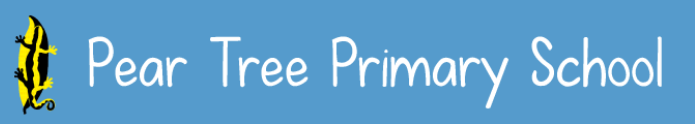 Modern Foreign Languages - FrenchLong-term curriculum plan 2022-3 KS2 topic overview ‘Being Our Best Selves’(For further detail on the content please see Year group Long Term planning)Modern Foreign Languages - FrenchLong-term curriculum plan 2022-3 KS2 topic overview ‘Being Our Best Selves’(For further detail on the content please see Year group Long Term planning)Modern Foreign Languages - FrenchLong-term curriculum plan 2022-3 KS2 topic overview ‘Being Our Best Selves’(For further detail on the content please see Year group Long Term planning)Modern Foreign Languages - FrenchLong-term curriculum plan 2022-3 KS2 topic overview ‘Being Our Best Selves’(For further detail on the content please see Year group Long Term planning)AutumnSpringSummerYear 3Getting to know youCalendar & celebrationsAnimals I like & don’t likeCarnival TimeThe very hungry caterpillar storyGoing on a picnicYear 4Welcome to our schoolMy local areaFamily tree / FacesParts of the body / Feeling unwellJungle animals / Dear Zoo storyThe weather / ice-creamsYear 5Talking about us/school subjectsTime in the cityHealthy eating & going to the marketShopping for foodGoing on holidayAt the seasideYear 6Everyday lifeWhere I live, where you liveInvestigating sportsAt the funfairCafé culturePreparing for language learning at KS3